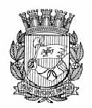 Publicado no D.O.C. São Paulo, 109, Ano 69, Quarta-feira.15 de Junho de 2016Gabinete do Prefeito, Pág.01DECRETO Nº 57.058, DE 14 DE JUNHO DE2016Regulamenta a composição, as competênciase o funcionamento do Conselho Municipalde Desenvolvimento Rural Sustentávele Solidário – CMDRSS, instituído pelo artigo192 da Lei nº 16.050, de 31 de julho de2014 - Plano Diretor Estratégico.FERNANDO HADDAD, Prefeito do Município de São Paulo,no uso das atribuições que lhe são conferidas por lei,D E C R E T A:CAPÍTULO IDA FINALIDADE E DA COMPETÊNCIAArt. 1º O Conselho Municipal de Desenvolvimento RuralSustentável e Solidário – CMDRSS, vinculado à SecretariaMunicipal do Desenvolvimento, Trabalho e Empreendedorismo- SDTE, tem por finalidade propor diretrizes para a formulaçãoe a implementação de políticas públicas municipais para o desenvolvimentorural sustentável e solidário.Art. 2º Ao CMDRSS compete:I - subsidiar a formulação de políticas públicas estruturantes,com base nos princípios, diretrizes e objetivos do PlanoDiretor Estratégico, com enfoque na:a) promoção do desenvolvimento do território rural combase na sustentabilidade econômica e social;b) proteção da paisagem rural;c) contenção da urbanização;d) conservação e recuperação dos fragmentos florestais,corredores ecológicos e áreas de preservação permanente;e) gestão integrada das unidades de conservação estaduais,municipais e das terras indígenas;II - propor estratégias de articulação com órgãos federais,estaduais e organizações não governamentais que contribuampara o desenvolvimento rural sustentável, especialmente pormeio de ações relacionadas ao fomento à agricultura familiar,com ênfase na exploração agrícola de base agroecológica, aoturismo sustentável, à geração de emprego e renda no meiorural, à segurança alimentar, à preservação e recuperação domeio ambiente ou à regularização fundiária rural;III - subsidiar a elaboração e acompanhar a execução doPlano Municipal de Desenvolvimento Rural Sustentável;IV – pronunciar-se sobre planos, programas e projetosrelacionados ao desenvolvimento rural sustentável e solidário;V - articular ações com Municípios contíguos, objetivando odesenvolvimento rural sustentável e solidário da região metropolitanade São Paulo;VI - promover o intercâmbio com entidades congêneres,especialmente colegiados territoriais;VII - estimular a participação e o controle social nos assuntosrelativos ao desenvolvimento rural sustentável e solidário, àpreservação ambiental e à agricultura familiar;VIII - propor a consolidação ou alteração da legislaçãorelativa ao desenvolvimento rural sustentável e solidário, àpreservação ambiental e à agricultura familiar;IX - acompanhar, monitorar e propor a adequação depolíticas públicas municipais relativas ao desenvolvimentorural sustentável e solidário, especialmente as relacionadas aofomento à agroindústria, ao turismo e à cultura rural, à extensão,à difusão de tecnologia, à capacitação de agricultores eà administração, gerenciamento, comercialização, transporte edistribuição de produtos agrícolas e artesanais;X - elaborar seu regimento interno.CAPÍTULO IIDA COMPOSIÇÃOArt. 3º O CMDRSS será composto por 22 (vinte e dois)membros titulares e respectivos suplentes, divididos de formaparitária entre representantes do Poder Público e da sociedadecivil, sendo:I - 11 (onze) representantes do Poder Público, medianteindicação de um representante, pelo respectivo titular de cadaum dos seguintes órgãos:a) Secretaria Municipal do Desenvolvimento Trabalho eEmpreendedorismo;b) Secretaria Municipal do Verde e do Meio Ambiente;c) Secretaria Municipal de Desenvolvimento Urbano;d) Secretaria do Governo Municipal;e) Subprefeitura de Parelheiros;f) Subprefeitura de Capela do Socorro;g) São Paulo Turismo S.A;h) Câmara Municipal de São Paulo;i) Departamento de Desenvolvimento Sustentável, da SecretariaEstadual do Meio Ambiente;j) Escritório de Desenvolvimento Rural de São Paulo, daCoordenadoria de Assistência Técnica Integral CATI/EDR, daSecretarial Estadual de Agricultura e Abastecimento do Estadode São Paulo;k) Secretaria da Agricultura Familiar, do Ministério do DesenvolvimentoAgrário;II - 11 (onze) membros da sociedade civil, assim distribuídos:a) 2 (dois) representantes de agricultores da zona sul;b) 1 (um) representante de agricultores da zona leste;c) 1 (um) representante de agricultores da zona norte;d) 1 (um) representante de movimento de agricultura urbanada região centro/oeste;e) 2 (dois) representantes de comunidades indígenas dacidade de São Paulo;f) 1 (um) representante do Conselho Gestor do Polo deEcoturismo CONGETUR;g) 1 (um) representante de Conselho de Áreas de ProteçãoAmbiental Municipal Capivari-Monos ou Bororé-Colônia;h) 1 (um) representante do Conselho Municipal de SegurançaAlimentar e Nutricional - COMUSAN;i) 1 (um) representante de organização não governamentalligada à agricultura familiar.§ 1º A cada membro titular corresponderá um suplente, queo substituirá nos seus impedimentos ou afastamentos temporários,sucedendo-o, em caso de afastamento definitivo.§ 2º Os representantes de que tratam alíneas “f”, “g” e“h” do inciso II do “caput” deste artigo, e seus respectivossuplentes, deverão compor o conselho originário na qualidadede representantes da sociedade civil.§ 3º Na hipótese de os órgãos e entidades do Poder Públicoarrolados alíneas “h”, “i”, “j” e “k”, uma vez convidados, nãoindicarem representante, caberá ao Poder Executivo Municipalfazer a indicação de modo a preencher as vagas em aberto.§ 4º O mandato dos membros do CMDRSS será de 2 (dois)anos, admitida uma recondução.§ 5º Na composição do Conselho, observar-se-á o dispostona Lei nº 15.946, de 23 de dezembro de 2013.Art. 4º O CMDRSS contará com a seguinte estrutura:I - Presidência;II - Plenário;III - Secretaria Executiva.§ 1º Admitir-se-á a criação de comissões internas, permanentesou temporárias, na forma do regimento interno.§ 2º A presidência do CMDRSS será exercida por um dosmembros titulares representantes do Poder Público Municipal,eleito na forma de seu regimento.CAPÍTULO IIIDAS ATRIBUIÇÕES DOS SEUS ÓRGÃOS EFUNCIONAMENTO DO CONSELHOArt. 5º São atribuições da Presidência do CMDRSS:I - dar posse aos representantes do CMDRSS;II - consultar terceiros para obtenção de informação necessáriaàs atividades do Conselho;III - convocar reuniões, presidi-las e resolver as questõesde ordem;IV - aprovar a pauta das reuniões, elaborada pela SecretariaExecutiva;V - submeter ao Plenário os assuntos constantes das pautasde reuniões;VI - proferir o voto de qualidade, nos casos de empate nasvotações.Art. 6º Os conselheiros e as comissões internas poderãoapresentar à Secretaria Executiva propostas para deliberaçãodo Plenário.Art. 7º A Secretaria Executiva do CMDRSS será exercidapela SDTE, a quem compete atender às determinações de seupresidente, cabendo-lhe, especialmente:I - executar funções de apoio técnico e administrativo;II - registrar a entrada e movimentação do expediente,recepcionar demandas, preparar a pauta de cada reunião epromover o controle de prazos;III - elaborar os extratos e atas de cada reunião;IV - publicar os editais de convocação, extratos ou atasdas reuniões;V - elaborar relatório anual das atividades realizadas.Art. 8º O CMDRSS elaborará seu regimento interno para,dentre outros assuntos, disciplinar:I - a forma de eleição de seus membros;II - os ritos de deliberação e de votação das matérias;III - a criação, a extinção e o funcionamento de suas comissõesinternas.§ 1º O CMDRSS reunir-se-á, ordinariamente, na forma efrequência definidas em seu regimento interno, sendo ao menosuma vez por bimestre.§ 2º Os casos omissos serão resolvidos pelo Plenário doCMDRSS.Art. 9º Sem prejuízo do disposto neste decreto, competeà SDTE:I - nomear os integrantes do CMDRSS;II - indicar presidente para a primeira reunião;III - organizar a primeira eleição dos membros da sociedadecivil, preferencialmente, no ano de 2016.Art. 10. O exercício da função de membro do CMDRSS seráconsiderado serviço público relevante, vedada a remuneração.Art. 11. As despesas decorrentes da execução deste decretocorrerão por conta das dotações orçamentárias próprias, suplementadas,se necessário.Art. 12. Este decreto entrará em vigor na data de suapublicação.PREFEITURA DO MUNICÍPIO DE SÃO PAULO, aos 14 dejunho de 2016, 463º da fundação de São Paulo.FERNANDO HADDAD, PREFEITOARTUR HENRIQUE DA SILVA SANTOS, Secretário Municipaldo Desenvolvimento, Trabalho e EmpreendedorismoFRANCISCO MACENA DA SILVA, Secretário do GovernoMunicipalPublicado na Secretaria do Governo Municipal, em 14 dejunho de 2016.Secretarias, Pág.06DESENVOLVIMENTO,TRABALHOE EMPREENDEDORISMOGABINETE DO SECRETÁRIODESPACHOS DO SECRETÁRIO2015-0.179.177-6SDTE e INSTITUTO CRIAR DE TV E CINEMA - Primeiro Termode Aditamento – Prorrogação. I - No exercício da competênciaque me foi atribuída por Lei, à vista dos elementos de convicçãocontidos no presente processo administrativo, especialmente amanifestação da Coordenadoria do Trabalho, da Supervisão deExecução Orçamentária e Financeira e do parecer da AssessoriaJurídica, ao qual acolho, com fundamento na Lei Municipalnº 13.841/2004, regulamentada pelo Decreto Municipal nº45.400/2004 e na Cláusula Oitava do Ajuste Original, AUTORIZOa prorrogação do prazo de vigência do Termo de Cooperaçãocelebrado com o INSTITUTO CRIAR DE TV E CINEMA, inscrita noCNPJ sob o nº 05.600.020/0001-17, pelo período de 12 (doze)meses, contados a partir de 23/06/2016, para dar continuidadeà execução do Projeto “Luz, Câmera, Ação Social!”, com inserçãode até 137 (cento e trinta e sete) jovens, de acordo com oPlano de Trabalho juntado ao processo administrativo em epígrafe,não havendo contrapartida financeira entre as parceiras,somente a concessão de auxílio pecuniário no âmbito no ProgramaBolsa Trabalho aos beneficiários. O valor global estimadoe de R$ 839.059,24 (oitocentos e trinta e nove mil, cinquenta enove reais e vinte e quatro centavos), correspondente ao períodode 11 (onze) meses de execução das atividades propostas.II – Desta feita, face as normas e procedimentos fixadas peloDecreto Municipal nº 56.779/2016, AUTORIZO a emissão daNota de Empenho, onerando a dotação orçamentária 30.10.12.366.3019.8.083.3.3.90.48.00.00 do presente exercício financeiro,devendo, o restante das despesas onerar dotação própria doexercício vindouro, observando, no que couber as disposiçõescontidas nas Leis Complementares nº101/2000 e nº131/2009.2015-0.059.288-5SDTE e SUBPREFEITURA DE CAPELA DO SOCORRO - PrimeiroTermo Aditivo ao Termo de Cooperação nº 04/2015/SDTE. À vista das informações e dos documentos contidos nopresente processo, especialmente as manifestações dos setorescompetentes, da anuência da parceira, do parecer da AssessoriaJurídica desta Pasta, que ora acolho, e no uso das atribuições amim conferidas por lei e com fundamento nos artigos 2º, incisoIV e 5º, inciso II, da Lei Municipal nº. 13.164/2001, AUTORIZO aprorrogação do prazo do Termo de Cooperação, pelo período de12 (doze) meses, contados a partir de 07/07/2016, sem contrapartidafinanceira, firmado entre a Secretaria Municipal do Desenvolvimento,Trabalho e Empreendedorismo e a Subprefeiturade Capela do Socorro, visando a continuidade do funcionamentoCATe – Capela do Socorro naquela Subprefeitura.2015-0.290.398-5 –EXTRATO – Termo de Cooperação nº 004/2016/SDTEPartícipes: Prefeitura do Município de São Paulo por intermédioda Secretaria Municipal do Desenvolvimento, Trabalhoe Empreendedorismo e Associação Cultural Sinfonia de Cães.Objeto: Implantação do Programa “Earthship – Casa daTerra”.Data da assinatura: 10/06/2016Vigência: 12 meses a partir da assinatura.Signatários: Artur Henrique da Silva Santos, pela SDTE eRoger Duran Tunes – pela ACSC.COORDENADORIA DE SEGURANÇA ALIMENTARE NUTRICIONALEXTRATOS DE TERMOS DE PERMISSÃO DEUSO2013-0.373.725-2Permitente: PMSP/SDTE/COSAN - Permissionária: SILVANACRISTINA GABRIEL – ME – CNPJ nº 01.348.423/0001-60 - Objeto:Área de 24,20 m² existentes na Central de AbastecimentoPátio do Pari, ramo: Hortifrutícola - Boxe n° 17/18, Rua G.2013-0.376.574-4Permitente: PMSP/SDTE/COSAN - Permissionária: R.F. COMÉRCIOVAREJISTA E ATACADISTA DE HORTIFRUTIGRANJEIROSLTDA–ME – CNPJ nº 21.868.825/0001-00 - Objeto: Área de42,68 m² existentes na Central de Abastecimento Pátio do Pari,ramo: Comércio Atacadista de Frutas, Verduras, Legumes e Similares- Boxe n° 26/27/28/29, Rua C.Servidor, Pág.33DESENVOLVIMENTO,TRABALHOE EMPREENDEDORISMOGABINETE DO SECRETÁRIOPORTARIA EXPEDIDADESIGNAÇÃO/SUBSTITUIÇÃOPORTARIA N° 046/SDTE/2016A Senhora Chefe de Gabinete da Secretaria Municipaldo Desenvolvimento, Trabalho e Empreendedorismo, no usode suas atribuições legais, e em cumprimento ao despachoexarado no EXPEDIENTE DE DESIGNAÇÃO/SUBSTITUIÇÃO Nº06/SDTE/2016, expede a presente portaria, designando a Sra.CAMILA ALEXANDRINO ROCHA, R.F. 822.691.1/2, Assistentede Microcrédito – IV – DAS-9, comissionada, para exercer o cargode Supervisor Técnico II – DAS 12, de Livre provimento emcomissão pelo Prefeito, dentre portadores de diploma de nívelsuperior, da Supervisão de Desenvolvimento Local da RegiãoSudeste, da Supervisão Geral de Desenvolvimento Local, daCoordenadoria de Desenvolvimento Econômico, da SecretariaMunicipal do Desenvolvimento, Trabalho e Empreendedorismoem substituição a Sra. ANTONIETA LAUDONIO MARCONDESPEDROSO, R.F.: 780.085.1/1, Agente de Apoio Nível I – B03,efetiva, durante o impedimento legal por Férias no período de06/06/2016 a 25/06/2016.Licitação, Pág.148DESENVOLVIMENTO,TRABALHOE EMPREENDEDORISMOGABINETE DO SECRETÁRIODESPACHO DA SECRETÁRIA ADJUNTA6064.2016/0000040-7SDTE – Pregão Eletrônico para aquisição de computadordesktop.I – À vista das informações e documentos contidos no presente,considerando as manifestações do Supervisor de Tecnologiada Informação, da Supervisão de Execução Orçamentáriae Financeira, da pesquisa mercadológica e do parecer exaradopela Assessoria Jurídica desta Pasta, cujos fundamentos acolho,de acordo com a competência que me é conferida pela PORTARIANº 040/2013/SDTE/GAB, AUTORIZO a abertura de procedimentolicitatório, na modalidade PREGÃO ELETRÔNICO nº007/2016/SDTE, tipo Menor Preço, de acordo com a Oferta deCompra de nº 801007801002016OC00021 com fundamento naLei Municipal nº 13.278/02, no Decreto Municipal nº 44.279/03,Decreto nº 46.662/05 e nas Leis Federais nº 10.520/02 , nº8.666/93 e Lei complementar nº 123/06, atualizada pela Lei nº147/2014, objetivando, a aquisição de 12 (doze) computadoresdesktop, conforme especificações do Termo de Referência –Anexo I, que obrigatoriamente deverá ser observado pelosinteressados. II – Ademais, APROVO a minuta de Edital acostadaao Processo Administrativo em epígrafe, observando, ainda, quea despesa onerará a dotação orçamentária: 30.10.08.605.3011.4.3014.4.90.52.00.00, deste exercício financeiro.EXTRATO DE EDITAL DE LICITAÇÃOAcha-se aberta na Secretaria Municipal do Desenvolvimento,Trabalho e Empreendedorismo – SDTE da Prefeiturado Município de São Paulo – PMSP, licitação, na modalidadePREGÃO ELETRÔNICO Nº 007/2016/SDTE, Oferta de Compra nº801007801002016OC00021 tipo MENOR PREÇO, a ser realizadopor intermédio do sistema eletrônico de contratações denominado“Bolsa Eletrônica de Compras do Governo do Estado deSão Paulo”, com fundamento nas Leis Federais: nos 10.520/02e, subsidiariamente a 8.666/93 e suas atualizações e Lei Complementarnº 123/06 e suas alterações e Legislações municipais:Lei nº 13.278/02, Lei nº 14.094/05, Decreto nº 44.279/03 eDecreto nº 54.102/2013).Processo Administrativo nº. 6064.2016/0000040-7 - PregãoEletrônico nº 007/2016/SDTE.Objeto: Aquisição de 12 (doze) Computadores Desktop,conforme descrições técnicas constante no TERMO DE REFERÊNCIA- ANEXO I do Edital, objeto que obrigatoriamentedeverá ser observado pelos interessados.Início da Sessão: 28/06/2016 – Segunda-Feira - 09:30horas.Endereço: Secretaria Municipal do Desenvolvimento, Trabalhoe Empreendedorismo, Avenida São João, 473 – 5º andar– CENTRO - CEP. 01035-000 – São Paulo SP.O Caderno de Licitação, composto de EDITAL e seus ANEXOS,poderá ser adquirido na Supervisão Geral de Administraçãoe Finanças da Secretaria Municipal do Desenvolvimento,Trabalho e Empreendedorismo, mediante o recolhimento dopreço público, junto à rede bancária credenciada, conformeo disposto no Decreto Municipal nº 56.737/2015, aos cofrespúblicos, por meio de Guia de Arrecadação, até o último dia útilque anteceder a data designada para a abertura do certame ougratuitamente através dos endereços eletrônicos da Prefeiturado Município de São Paulo – PMSP: http://e-negocioscidadesp.prefeitura.sp.gov.br ou pela Bolsa Eletrônica de Compras doGoverno do Estado de São Paulo www.bec.sp.gov.br, mediantea obtenção de senha de acesso ao sistema e credenciamento deseus representantes.